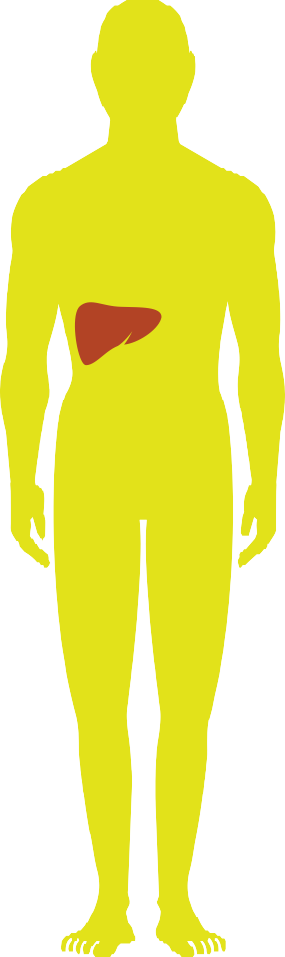 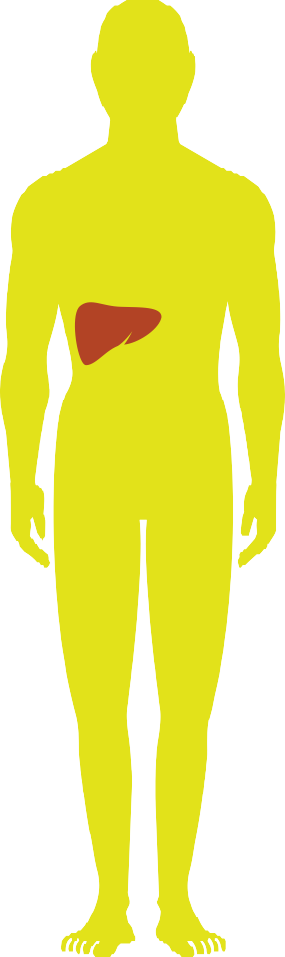                                                     ¿Cuáles son los síntomas de la Hepatitis A?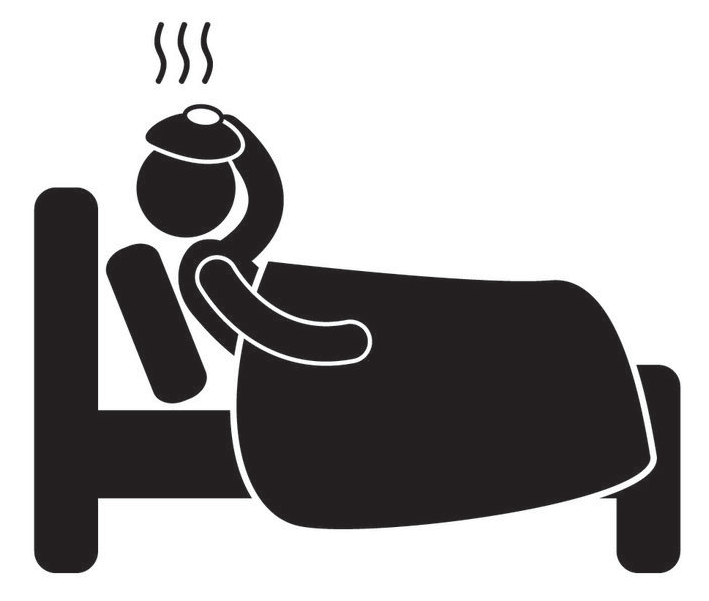 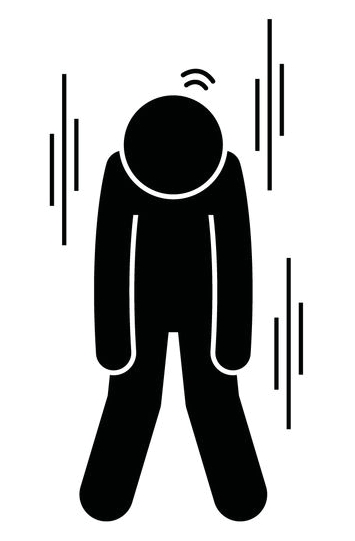 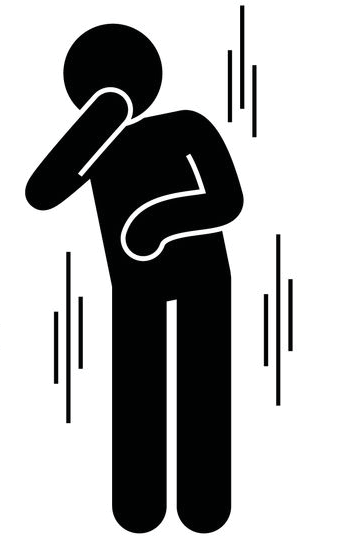 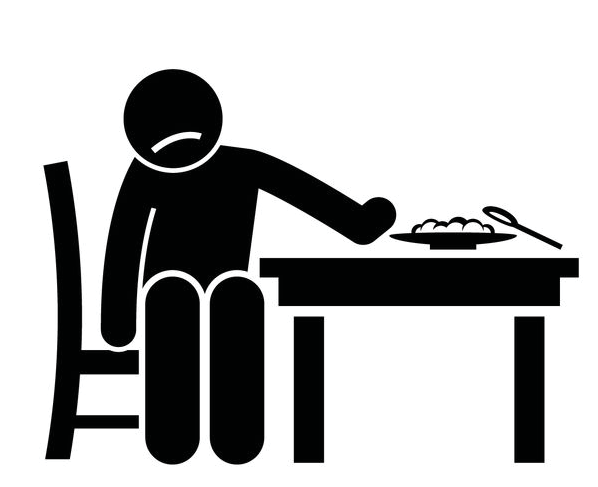 FiebreFatiga	NáuseaPérdida de apetito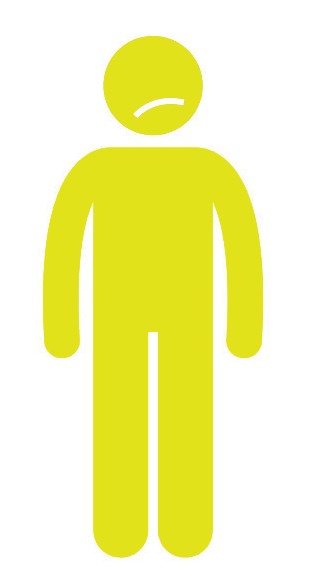 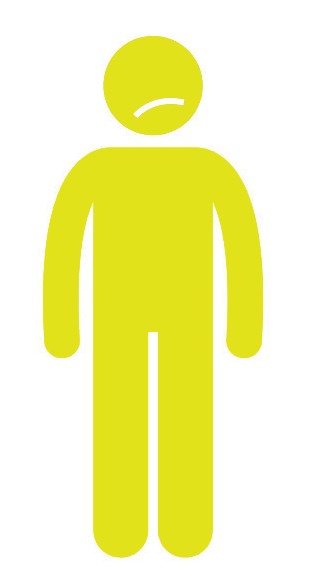 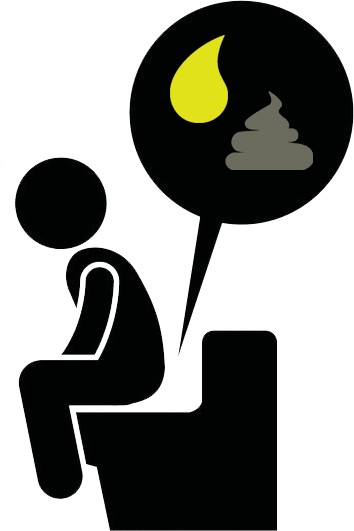 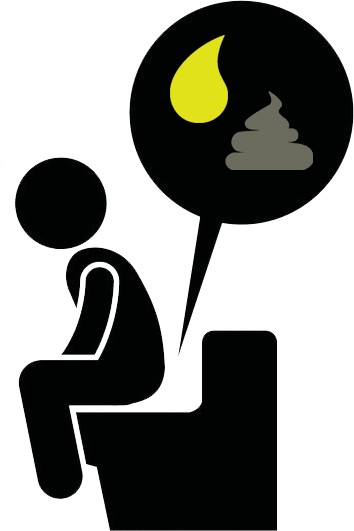 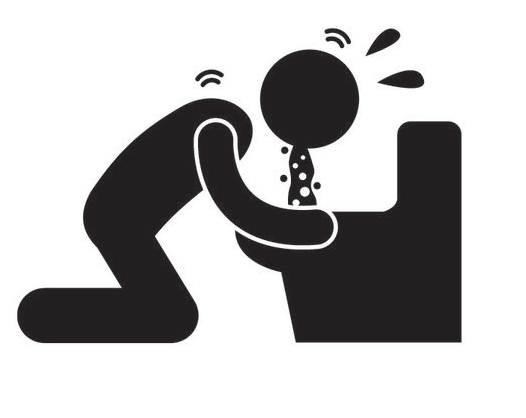 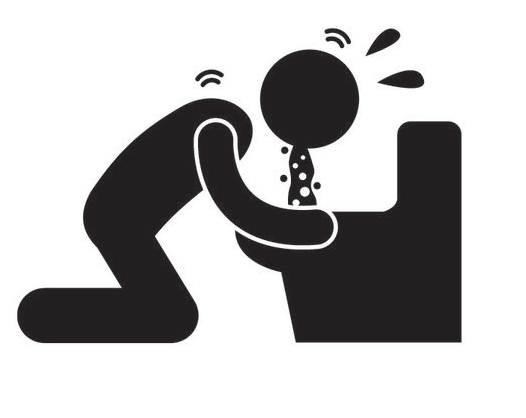 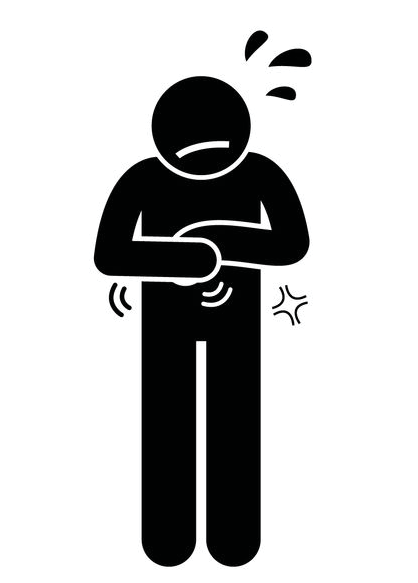                                                  Si piensa que tiene Hepatitis A, acuda a su doctor o a la sala de emergencias más cercana.